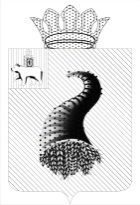 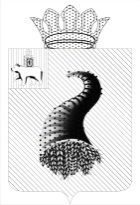 КОНТРОЛЬНО-СЧЕТНАЯ ПАЛАТА МУНИЦИПАЛЬНОГО ОБРАЗОВАНИЯ   «КУНГУРСКИЙ  МУНИЦИПАЛЬНЫЙ РАЙОН»  ул. Гоголя, 26  г. Кунгур, 617470,  тел./факс 8-34-271-2-46-65  ОКПО 95891355  ОГРН 1065917021060   ИНН / КПП  5917594717 / 591701001 ОТЧЕТо результатах проведения контрольного мероприятия«Проверка ведения реестров муниципального имущества муниципального образования «Кунгурский муниципальный район»1. Проверка ведения реестров муниципального имущества муниципального образования «Кунгурский муниципальный район» проведена на основании плана работы Контрольно-счетной палаты муниципального образования «Кунгурский муниципальный район» на 2014 год, распоряжения председателя Контрольно-счетной палаты от 04.03.2014 № 5-п.2. Цель контрольного мероприятия: целевое и эффективное использование средств бюджета Кунгурского муниципального района.3. Предмет контрольного мероприятия: - нормативные правовые акты и иные распорядительные документы; - документы бухгалтерского учета и отчетности, первичные бухгалтерские документы.4. Объект контрольного мероприятия: - Управление имущественных, земельных отношений и градостроительства Кунгурского муниципального района.5. По результатам контрольного мероприятия аудитором Контрольно-счетной палаты С.Б. Клементьевой был оформлен и подписан акт от 11.04.2014г.6. Проверяемый период: 2013 год.7. Объем проверенных средств: 1 916 337,9 тыс.руб.8. Пояснений и замечаний в адрес Контрольно-счётной палаты по вышеуказанным актам от руководителей проверяемых объектов в сроки, установленные ст.7 Закона Пермского края от 31.05.2012 года «Об отдельных вопросах организации и деятельности контрольно-счётных органов муниципальных образований Пермского края», не поступало.9. В процессе проведения контрольного мероприятия установлено следующее:9.1. В соответствии с ч.5 ст.51 Федерального закона от 06.10.2003 № 131-ФЗ «Об общих принципах организации местного самоуправления в Российской Федерации» органы местного самоуправления ведут реестры муниципального имущества в порядке, установленном уполномоченным Правительством Российской Федерации федеральным органом исполнительной власти.	Порядок ведения органами местного самоуправления реестров муниципального имущества (далее – Порядок ведения реестра) утвержден Приказом Минэкономразвития РФ от 30.08.2011 № 424.	В соответствии с п.3.3.1. Положения об управлении и распоряжении имуществом муниципального образования «Кунгурский муниципальный район», утвержденного решением Земского Собрания Кунгурского муниципального района от 21.06.2012 № 504 (далее – Положение об управлении имуществом) функциональным органом администрации Кунгурского муниципального района по управлению и распоряжению муниципальным имуществом является – Управление имущественных, земельных отношений и градостроительства Кунгурского муниципального района.	В рамках предоставленных полномочий, Управление организует учет муниципального имущества, ведет реестр муниципальной собственности Кунгурского муниципального района (п.3.3.2. Положения об управлении имуществом).	В соответствии с п.2 Порядка ведения реестра объектами учета в реестрах являются:- находящееся в муниципальной собственности недвижимое имущество (здание, строение, сооружение или объект незавершенного строительства, земельный участок, жилое, нежилое помещение или иной прочно связанный с землей объект, перемещение которого без соразмерного ущерба его назначению невозможно, либо иное имущество, отнесенное законом недвижимости);- находящееся в муниципальной собственности движимое имущество, акции, доли (вклады) в уставном (складочном) капитале хозяйственного общества или товарищества либо иное не относящееся к недвижимости имущество, стоимость которого превышает размер, установленный решениями представительных органов соответствующих муниципальных образований, а также особо ценное движимое имущество, закрепленное за автономными и бюджетными муниципальными учреждениями и определенное в соответствии с Федеральным законом от 3 ноября 2006 г. № 174-ФЗ «Об автономных учреждениях», Федеральным законом от 12 января 1996г. № 7-ФЗ «О некоммерческих организациях»; - муниципальные унитарные предприятия, муниципальные учреждения, хозяйственные общества, товарищества, акции, доли (вклады) в уставном (складочном) капитале которых принадлежат муниципальным образованиям, иные юридические лица, учредителем (участником) которых является муниципальное образование.	В соответствии с п.4 Порядка ведения реестра в раздел 1 включаются сведения о муниципальном недвижимом имуществе, в раздел 2 – о муниципальном движимом имуществе, в раздел 3 – о муниципальных унитарных предприятиях, муниципальных учреждениях, хозяйственных обществах, товариществах, акции, доли (вклады) в уставном (складочном) капитале которых принадлежат муниципальным образованиям, иных юридических лицах, в которых муниципальное образование является учредителем (участником).Разделы 1 и 2 группируются по видам имущества и содержат сведения о сделках с имуществом.Фактически Управлением разделы 1 и 2 формируются по управлениям, учреждениям, предприятиям и содержат сведения о сделках с имуществом не в полном объеме.9.2. Согласно представленному реестру имущества на 01.01.2014г., балансовая стоимость имущества, переданное в оперативное управление и хозяйственное ведение составляет 1 888 390,2 тыс.руб. (на 01.01.2013г. – 1 869 850,8 тыс.руб.), остаточная стоимость – 527 652,1 тыс.руб. (на 01.01.2013г. – 557 023,1 тыс.руб.), в том числе:9.2.1. Имущество, переданное в оперативное управление, балансовой стоимостью 1 859 080,9 тыс.руб. (остаточная стоимость –  510 318,3 тыс.руб.), в том числе:1) управлениям, муниципальным учреждениям балансовой стоимостью 773 669,1 тыс.руб. (остаточная стоимость – 56 070 тыс.руб.).Балансовая стоимость имущества управлений, муниципальных учреждений на 01.01.2014г. увеличилась на 3 489,7 тыс.руб.;2) муниципальным бюджетным общеобразовательным учреждениям балансовой стоимостью 648 660,6 тыс.руб. (остаточная стоимость –  257 357,5 тыс. руб.).В связи с реорганизацией количество муниципальных бюджетных общеобразовательных учреждений за 2013 год  сократилось на 2 учреждения (МБОУ «Семсовхозовская начальная школа», МБОУ «Осташатская начальная школа-детский сад»). Балансовая стоимость имущества муниципальных бюджетных общеобразовательных учреждений на 01.01.2014г. сократилась на  18 574,1 тыс. руб.;3) муниципальным бюджетным дошкольным учреждениям балансовой стоимостью 161 901,9 тыс.руб. (остаточная стоимость –  74 771,4 тыс.руб.).В связи с реорганизацией количество муниципальных бюджетных дошкольных учреждений за 2013 год  сократилось на 4 учреждения (МБДОУ «Бажуковский детский сад», МБДОУ  «Садоягодный детский сад», МБДОУ Усть-Турский детский сад», МБДОУ «Юговской детский сад»). Балансовая стоимость имущества муниципальных бюджетных дошкольных учреждений на 01.01.2014г. сократилась на 4 022,4 тыс.руб.;4) муниципальному автономному медицинскому учреждению  «Ленская центральная районная больница», балансовой стоимостью 274 849,3 тыс.руб. (остаточная стоимость – 122 119,4 тыс.руб.).Балансовая стоимость имущества муниципального автономного учреждения на 01.01.2014г. увеличилась на 30 973,3 тыс.руб. за счет увеличения  жилого фонда на 4 730 тыс.руб., приобретения автомобилей УАЗ-39623 (6 шт.) на сумму 4 525,6 тыс.руб., легковых автомобилей (3 шт.) на сумму 1 265,6 тыс.руб. и прочих основных средств на сумму 23 098,8 тыс.руб.9.2.2. Имущество, переданное в хозяйственное ведение, балансовой стоимостью 29 309,3 тыс.руб. (остаточная стоимость – 17 333,8 тыс.руб.), в том числе:- МАТП «Кунгуравтотранс» балансовой стоимостью 28 641,8 тыс.руб. (остаточная стоимость – 16 882,5 тыс.руб.);- МУП «Управление капитального строительства» балансовой стоимостью 667,5 тыс.руб. (остаточная стоимость – 451,3 тыс.руб.);Балансовая стоимость имущества унитарных предприятий на 01.01.2014г. увеличилась на 6 672,9 тыс.руб. за счет приобретения автомобиля Renault Logan - 440 тыс.руб. (МУП «Управление капитального строительства») и 4-х автобусов ПАЗ – 6 483 тыс.руб. (МАТП «Кунгуравтотранс»).9.3. При проверке реестров имущества выявлено следующее:9.3.1. Согласно реестру имущества на 01.01.2014г. в оперативном управлении МБУ «Центр эксплуатации зданий» числятся:1) административное здание - объект культурного наследия регионального значения «Особняк Щербакова» (г.Кунгур, ул.Советская, 22) общей площадью 877,6 кв.м, балансовой стоимостью 1 601,8 тыс.руб. (остаточная стоимость –         0 руб.).Фактически площадь используемых помещений составляет 895,4 кв.м (свидетельство о государственной регистрации права от 31.10.2009г.),  балансовая стоимость составляет 1 634, 3 тыс.руб. (остаточная стоимость – 0 руб.).Отклонения сложились по причине того, что МБУ «Центр эксплуатации зданий» не учтены помещения, переданные в безвозмездное пользование Территориальной избирательной комиссии Кунгурского муниципального района общей площадью 17,8 кв.м, балансовой стоимостью 32,5 тыс.руб. (остаточная стоимость – 0 руб.); 2) административное здание – объект культурного наследия регионального значения «Дом жилой Ф.Т. Шишигина» (г.Кунгур, ул.Гоголя, 26) общей площадью 743,2 кв.м. В соответствии со свидетельством на право собственности от 26.06.2009г.  общая площадь данного здания составляет 721,6 кв.м;3) помещения на 2 и 3 этажах административного здания (г.Кунгур, ул.Ленина, 95) общей площадью 846,5 кв.м. В соответствии со свидетельством на право собственности от 12.10.2009г.  общая площадь данного здания составляет 868,1 кв.м, (2-й этаж – 430,9 кв.м, 3-й этаж – 437,2 кв.м). На 01.01.2014г. в оперативном управлении МКУ «Центр общественной безопасности» числится 37,5 кв.м  (3-й этаж), в хозяйственном ведении МУП «Управление капитального строительства» числится 88,1 кв.м (2-й этаж), в результате у МБУ «ЦЭЗ» общая площадь должна составлять 720,9 кв.м.9.3.2. При отсутствии правого акта Управления из реестра муниципального имущества на 01.01.2014г. исключена автомобильная  дорога «Березово-Бабина Гора» протяженностью 2 км.В ходе проверки автомобильная дорога «Березово-Бабина Гора» восстановлена в реестре.Всего по реестру в оперативном управлении Управления развития инфраструктуры Кунгурского муниципального района числится 144 автомобильные дороги.9.3.3. По приказу начальника Управления от 19.12.2013 № 2394-пр передано в оперативное управление МАМУ «Ленская центральная районная больница» жилое помещение, расположенное по адресу: г.Кунгур, ул.Мехренцева, д.4, кв.13, общей площадью 51 кв.м, балансовой и остаточной стоимостью 1 800 тыс.руб.По данным МАМУ «Ленская центральная больница» о наличии имущества на 01.01.2014г., представленным в Управление, данное жилое помещение отсутствует.9.3.4. В составе муниципального имущества муниципального образования «Кунгурский муниципальный район» на 01.01.2014г. числится имущество, приобретенное муниципальным автономным медицинским учреждением «Ленская центральная районная больница» за счет доходов, полученных от разрешенной учредительными документами деятельности. В соответствии с п.5.2.15 Положения об управлении имуществом, данное имущество поступает в самостоятельное распоряжение муниципального автономного учреждения  и учитывается на отдельном балансе.9.3.5. В соответствии с п.2.2.3. постановления администрации Кунгурского муниципального района от 29.12.2010 № 1726 «Об утверждении Порядка определения видов особо ценного движимого имущества в отношении бюджетных и автономных учреждений» (далее – Порядок определения видов особо ценного движимого имущества) в состав особо ценного движимого имущества муниципального бюджетного или автономного учреждения подлежат включению транспортные средства.В нарушение вышеуказанного пункта, в перечень особо ценного движимого имущества  МБОУ «Моховская СОШ» не включен автобус «ГАЗ-322132» балансовой стоимостью 331,5 тыс.руб. (остаточная стоимость –   0 руб.).9.3.6. На балансе учреждений числятся транспортные средства, в реестре они указаны в прочих основных средствах:- МБДОУ «Сергинский детский сад» - прицеп тракторный балансовой стоимостью 57,6 тыс.руб.; - МБОУ «Бырминская средняя общеобразовательная школа» - прицеп тракторный балансовой стоимостью 69,3 тыс.руб.;- МБОУ «Голдыревская средняя общеобразовательная школа» - прицеп ПТС-5 балансовой стоимостью 34,6 тыс.руб., прицеп ПТС-4 балансовой стоимостью 53,2 тыс.руб.;- МБОУ «Калининская средняя общеобразовательная школа» - телега тракторная балансовой стоимостью 27,6 тыс.руб.;- МБОУ «Сергинская средняя общеобразовательная школа» - прицеп самосвальный балансовой стоимостью 6,6 тыс.руб., прицеп ПТС-4 балансовой стоимостью 39 тыс.руб.;- МБОУ «Усть-Туркская средняя общеобразовательная школа» - прицеп балансовой стоимостью 29,7 тыс.руб.;- МБОУ ДОД «Центр дополнительного образования детей» - лодка надувная с мотором балансовой стоимостью 28,5 тыс.руб.9.4. Согласно представленному реестру имущества на 01.01.2014г., в составе имущества казны числится 47 объектов, в том числе: 28 объектов недвижимости, 1 автодорога, 1 газопровод, 6 земельных участков, 7 объектов жилищного фонда, 1 транспортное средство, 3 объекта прочих основных средств. Балансовая стоимость имущества казны на 01.01.2014г. составляет                      27 947,7 тыс.руб., остаточная стоимость – 14 050,3 тыс.руб.По данным бухгалтерского учета общая балансовая стоимость имущества казны  на 01.01.2014г. составила  23 668,5 тыс.руб. (остаточная стоимость – 10 372,4 тыс.руб.), что меньше стоимости имущества казны, учтенного в реестре, на 4 279,2 тыс.руб. (остаточная стоимость – на 3 677,9 тыс.руб.).Общее число объектов имущества казны по данным бухгалтерского учета составляет 27 единиц, в том числе: 10 объектов недвижимости, 1 автодорога, 1 газопровод, 2 земельных участков, 9 объектов жилищного фонда, 1 транспортное средство, 3 объекта прочих основных средств.Отклонения в количестве 20 объектов сложились в результате того, что  объединены в один объект здания базы отдыха «Уральская» (17 объектов), здания учхоза ПУ-68 (4 объекта), не включены 4 земельных участка,  излишне числятся 2 жилых объекта (д.Исаковка, кв.1 и с.Юговское, ул.Центральная, 53а), 1 объект недвижимости (школа 1 этаж).Отклонения сложились в результате того, что не учтены в бухгалтерском учете 4 земельных участка кадастровой стоимостью 4 433,3 тыс.руб.На 01.01.2013г. в составе имущества казны числились помещения в административном здании (г.Кунгур, ул.Ленина, 95) общей площадью 183,1 кв.м, балансовой и остаточной стоимостью 92 038 руб. На основании приказов Учреждения от 14.05.2013г. № 692-пр и от 27.09.2013г. № 1754-пр переданы из казны в оперативное управление МБУ «ЦЭЗ» помещения по адресу г.Кунгур, ул.Ленина, 95, общей площадью   182,8 кв.м (23,6 кв.м и  159,2 кв.м соответственно) балансовой стоимостью  92 038 руб., остаточной стоимостью 76 080 руб.  На 01.01.2014г. в составе имущества казны не числятся помещения в административном здании (г.Кунгур, ул.Ленина, 95), то есть, общая площадь переданных помещений меньше на 0,3 кв.м (183,1кв.м-182,8кв.м), и остаточная стоимость меньше на 15 958 руб. (92 038руб.-76 080руб.), числящейся по реестру.В ходе проверки данные бухгалтерского учета имущества казны приведены в соответствие с данными реестра муниципального имущества.9.5. По реестру на 01.01.2014г. земельные участки числятся в количестве  158 участков общей площадью 8 381 тыс. кв.м. кадастровой стоимостью 491 570,9 тыс.руб.По сравнению с реестром имущества на 01.01.2013г. количество земельных участков увеличилось на 33 участка, общая площадь увеличилась на 2 919,2 тыс. кв.м., кадастровая стоимость - на 286 029,4 тыс.руб.9.6. В реестре имущества числятся 2 объекта бесхозяйного  имущества:- автомобильная дорога «д.Гари – д.Шатово», протяженностью 3500м;- газопровод от точки врезки в магистральный газопровод «Кокуй-Кыласово до АГРС ОАО «Ергач» 3100м.9.7. Согласно реестру специализированного жилищного фонда, на 01.01.2014г.  числится 27 объектов, в том числе переданных в оперативное управление образовательным учреждениям (МБОУ «Калининская СОШ», МБОУ «Голдыревская СОШ», МБОУ «Истоковская СОШ», МБОУ «Троицкая ООШ», МБОУ «Ергачинская СОШ»)  – 8 объектов, МАМУ «Ленская центральная районная больница» - 19 объектов.Общая площадь объектов специализированного жилищного фонда составляет 1 159,6 кв.м, балансовая стоимость – 18 054,4 тыс.руб.За 2013 год общая площадь специализированного жилищного фонда увеличилась на 245,3 кв.м, балансовая стоимость - на 9 233,2 тыс.руб.:- исключен жилой дом (п.Голдыревский, ул.Советская,8) общей площадью 193,8 кв.м, балансовой стоимостью 77,4 тыс.руб.;- включено 11 объектов общей площадью 439,1 кв.м, балансовой стоимостью   9 310,6 тыс.руб.        9.8. В соответствии с п.7.4.5. Положения об управлении имуществом в соответствии с законами Российской Федерации, Пермского края, нормативно-правовыми актами Кунгурского муниципального района Управление назначает и проводит документальные и выездные проверки использования муниципального имущества, в том числе с участием органов местного самоуправления Кунгурского муниципального района.В 2013 году документальные и выездные проверки использования имущества не проводились.10. По результатам контрольного мероприятия предлагается принять меры к устранению выявленных нарушений, а именно:10.1. Включать в реестр муниципального имущества в полном объеме сведения об установленных в отношении муниципального имущества ограничениях (обременениях) с указанием основания и даты их возникновения и прекращения.	10.2. Привести в соответствие данные реестра муниципального имущества по помещениям, находящимся в оперативном управлении МБУ «Центр эксплуатации зданий» (площадь, балансовая и остаточная стоимость),  и данные бухгалтерского учета МБУ «Центр эксплуатации зданий». 10.3. В реестры муниципального имущества вносить сведения об имуществе, являющемся объектом учета в реестрах, в соответствии с нормативными актами.10.4. Включить в реестр муниципального имущества жилое помещение расположенное по адресу: г.Кунгур, ул.Мехренцева, д.4, кв.13, общей площадью 51 кв.м, балансовой и остаточной стоимостью 1 800 тыс.руб. 10.5. Осуществлять контроль за движимым имуществом муниципальных  бюджетных или автономных учреждений, подлежащем включению в состав особо ценного движимого имущества.	10.6. Прицепы, лодки и прочие транспортные средства в реестре муниципального имущества учитывать в разделе «Транспортные средства». 10.7. Привлечь к ответственности лиц, допустивших нарушения.11. В связи с выявленными нарушениями по результатам контрольных мероприятий руководителю контрольного мероприятия в течение 5 рабочих дней со дня утверждения данного отчета предлагается вынести представление. Аудитор Контрольно-счетной палаты 				         С.Б. Клементьева_________________________________________________________     ____________________     ____________________________руководитель контрольного мероприятия			      подпись		   расшифровка подписи 